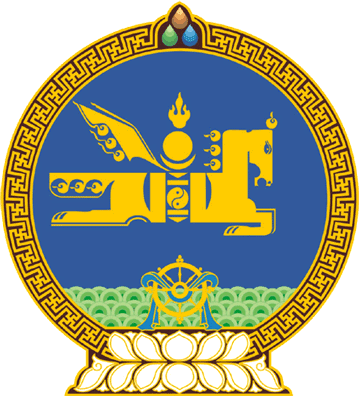 МОНГОЛ УЛСЫН ИХ ХУРЛЫНТОГТООЛ2021 оны 11 сарын 11 өдөр     		            Дугаар 84                     Төрийн ордон, Улаанбаатар хотТогтоолд өөрчлөлт оруулах тухайМонгол Улсын Их Хурлын тухай хуулийн 5 дугаар зүйлийн 5.1 дэх хэсгийг үндэслэн Монгол Улсын Их Хурлаас ТОГТООХ нь: 	1.“Хууль хэрэгжүүлэх зарим арга хэмжээний тухай” Монгол Улсын Их Хурлын 2019 оны 05 дугаар сарын 30-ны өдрийн 53 дугаар тогтоолын 1 дэх заалтын 2 дахь дэд заалтын “2022-2023” гэснийг “2023-2024” гэж өөрчилсүгэй.2.Энэ тогтоолыг 2022 оны 01 дүгээр сарын 01-ний өдрөөс эхлэн дагаж мөрдсүгэй. 	МОНГОЛ УЛСЫН 	ИХ ХУРЛЫН ДАРГА 				Г.ЗАНДАНШАТАР